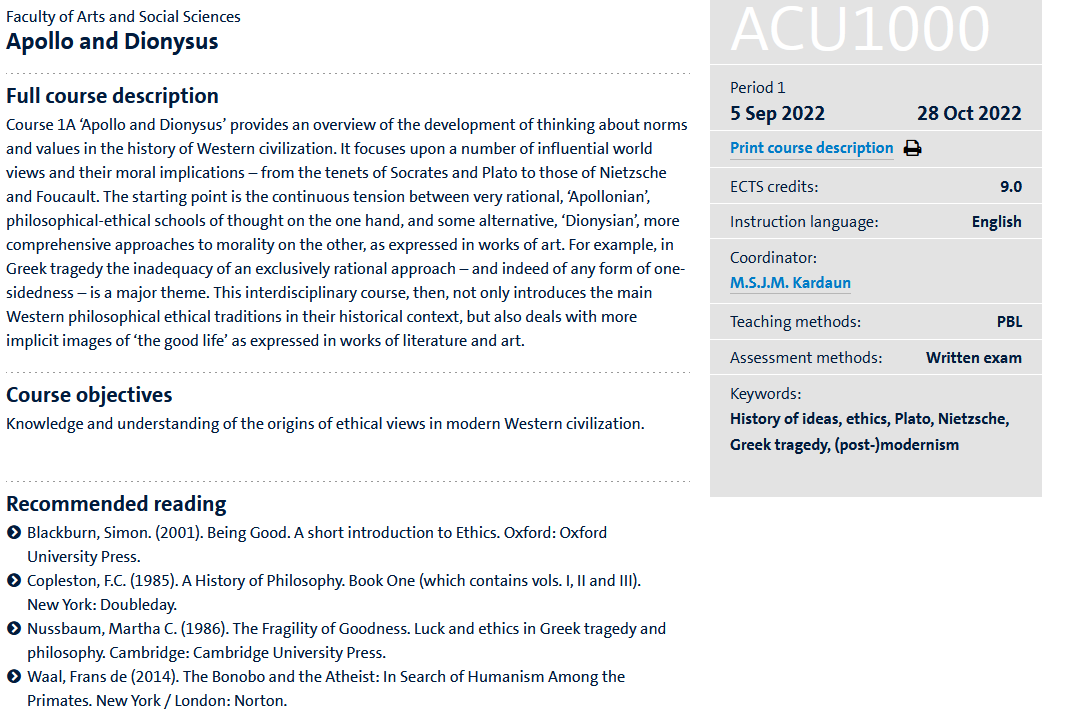 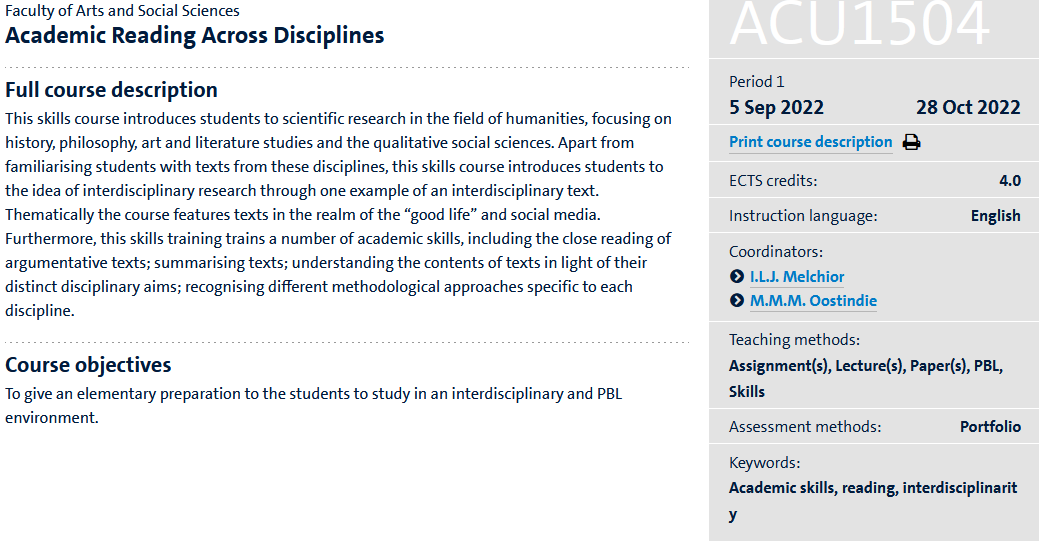 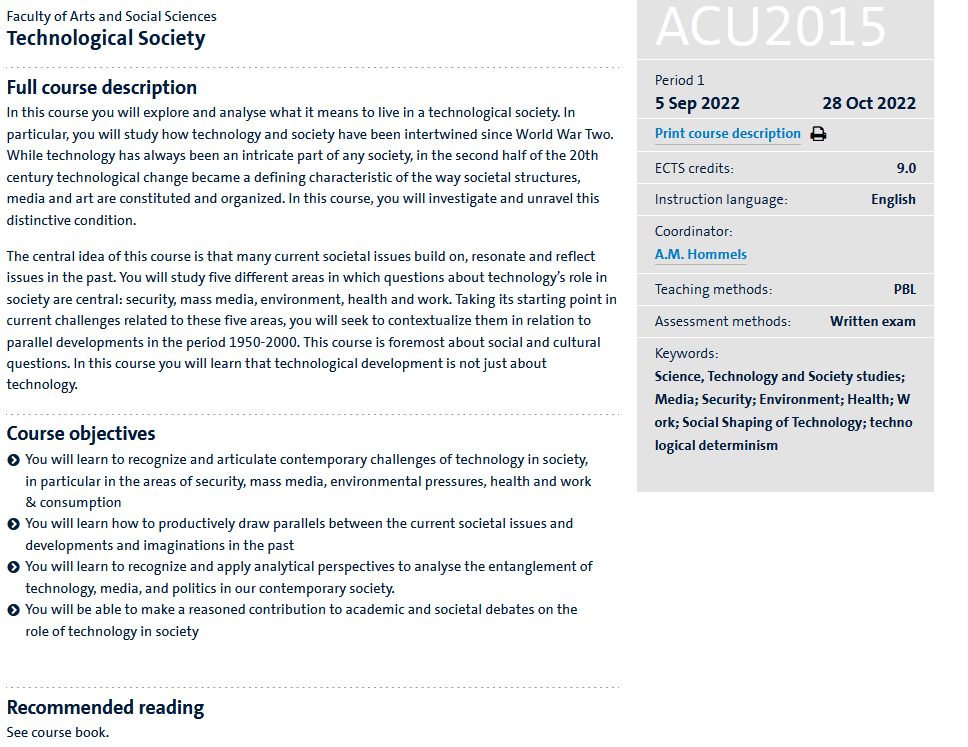 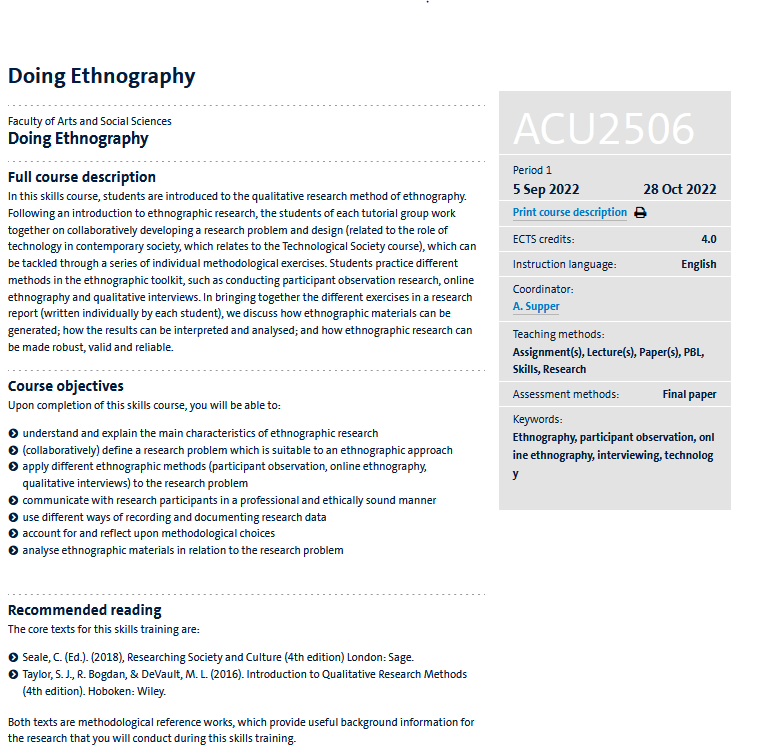 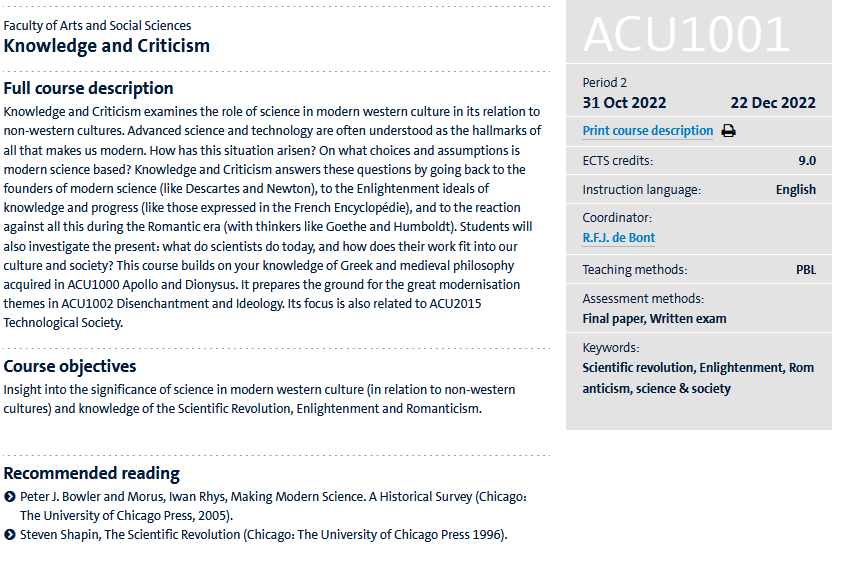 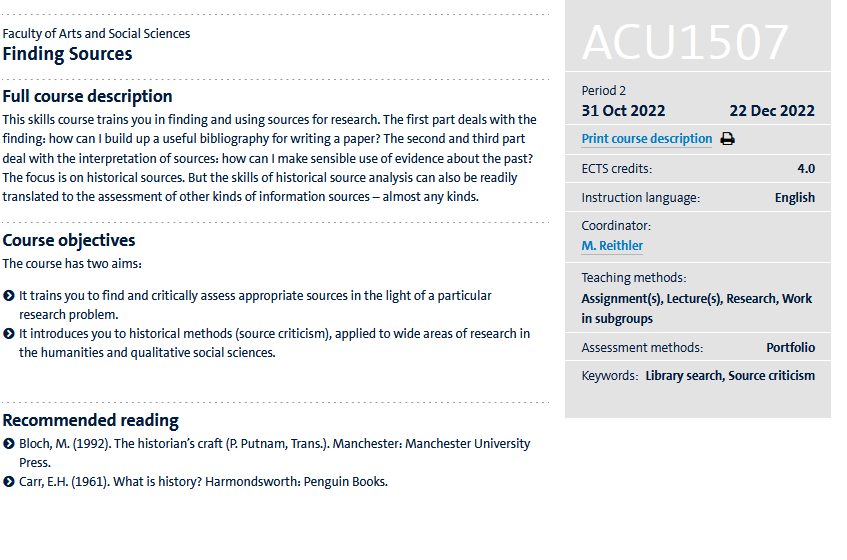 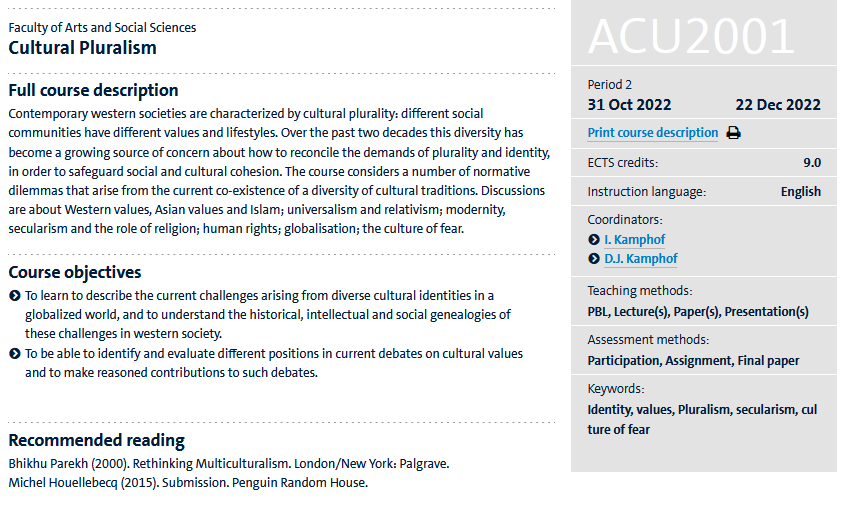 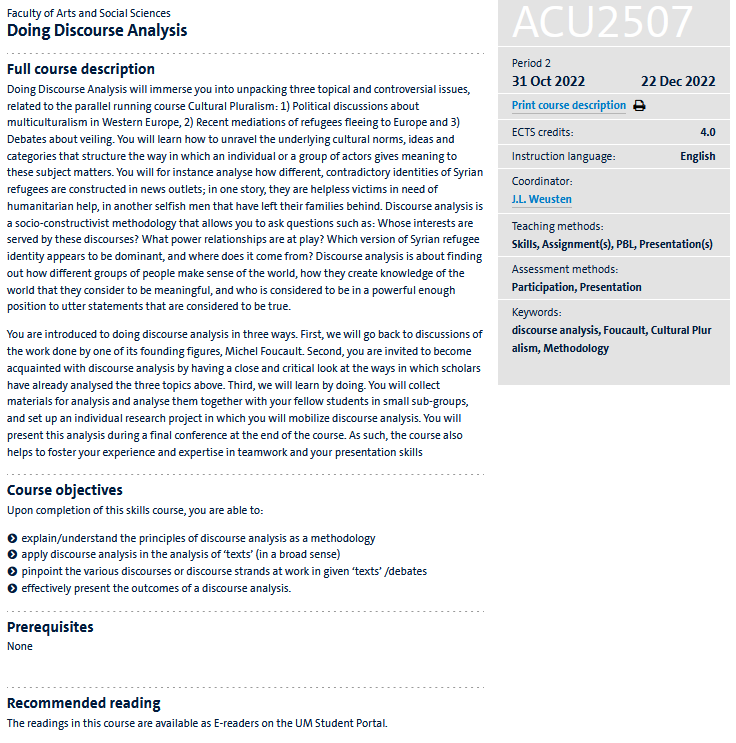 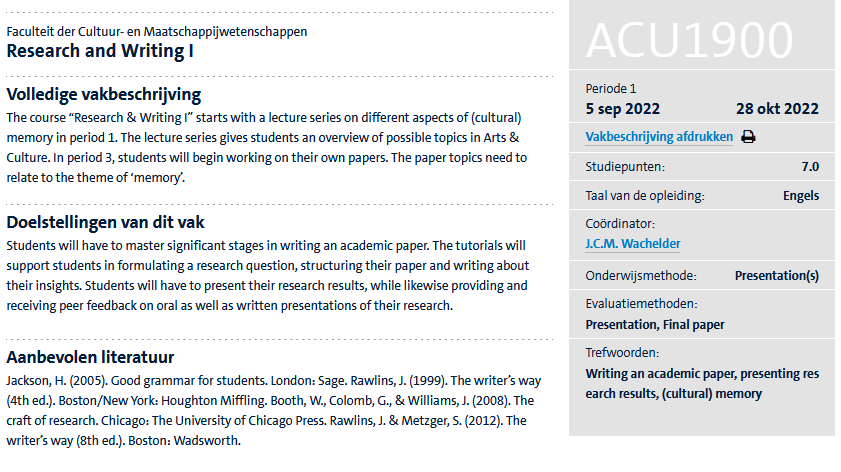 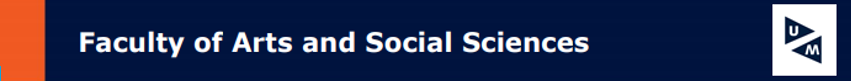   BA ARTS & CULTURE - FALL SEMESTER 2022-2023 Course descriptions